    Sponsoring-Erklärung        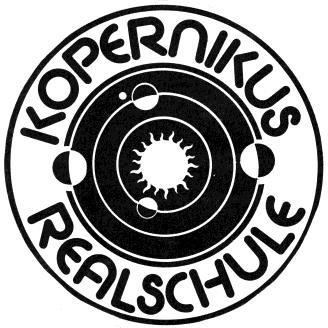 Ich bin/ Wir sind bereit, anlässlich des 10.Spendenlaufs der den/die Teilnehmer/-in als Sponsor zu unterstützen. ________________________________________          ______________                   (Name des/der Teilnehmenden)                           (Klasse) *wird vom Spendenlauf-Team ausgefüllt * wird vom Spendenlauf-Team ausgefüllt!                                                 Gesamtbetrag*:__________                                                                                        (Minimum 1€) Hiermit bestätigen wir die erbrachte Leistung*: ______________________________________________________________________________         bearbeitet von                                 Datum                                      Unterschrift                  Liebe Schüler, liebe Eltern, liebe Sponsoren!  Die Kopernikus-Realschule wird im Jahr 2023 ihren zehnten Spendenlauf durchführen. Alle Schüler/innen unserer Schule sind  aufgerufen sich für den guten Zweck sportlich zu betätigen.  „Deutsche Kinderkrebshilfe“ In diesem Jubiläumsjahr entschied sich die Schülerschaft der KopernikusRealschule dafür 50% des Gesamterlöses an die Deutsche Kinderkrebshilfe zu spenden. Die verbleibenden 50% gehen an die Schule selbst, mit dem konkreten Ziel einen weiteren Wasserspender für alle anschaffen zu können. Die Ausweitung der kostenlosen Versorgung unserer Schüler/innen mit Trinkwasser ist ein großes Anliegen unserer Schulgemeinschaft, außerdem gesund und nachhaltig.   Um am Spendenlauf teilnehmen zu können, suchen sich die Schüler* eigene Sponsoren*, die sie mit einem festgelegten Geldbetrag pro Runde (500m) fördern. Gelaufen wird jeweils 25 Minuten. Ein Maximalbetrag kann angegeben und bei Bedarf, ab 25 €, eine Spendenbescheinigung über die Deutsche Kinderkrebshilfe ausgestellt werden. Der Spendenlauf findet am Mittwoch, den 24. Mai 2023, zwischen 9.20 Uhr und 12.00 Uhr, rund um den Pausenhof der Kopernikus-Realschule und am angrenzenden Parkplatz statt.  Alle teilnehmenden Schüler* werden für die Zeit des Laufes vom Unterricht befreit. Bei stürmischem Wetter oder starkem Regen kann der Lauf leider nicht stattfinden. Wir hoffen, dass Sie uns zahlreich unterstützen!  => Bitte die ausgefüllte Anmeldung bis spätestens Montag, 22. Mai 2023 im Sekretariat abgeben! Mit freundlichen Grüßen Das Spendenlauf-Team 2023          Name des Sponsors/  der Sponsorin   Mit Adresse für Spendenbescheinigung- falls gewünscht Unterschrift Sponsor/ Sponsorin Beitrag pro Runde Max. Betrag Absol- vierte Runden* Spendenquittung ? Gesamtbetrag* 1. 2. 3. 4. 